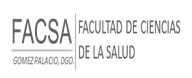 UNIVERSIDAD JUAREZ DEL ESTADO DE DURANGO FACULTAD DE CIENCIAS DE LA SALUD DE GOMEZ PALACIOSEMESTRE “CERO” SECCION “C” COORDINACION DEL CICLO DISCIPLINAR DEL 2018MEDICINAUNIVERSIDAD JUAREZ DEL ESTADO DE DURANGO FACULTAD DE CIENCIAS DE LA SALUD DE GOMEZ PALACIOSEMESTRE “CERO” SECCION “C” COORDINACION DEL CICLO DISCIPLINAR DEL 2018MEDICINA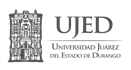 No. ListaNOMBRENOMBRE1AGUIRRE FERNÁNDEZ NIDIA YAZMINAGUIRRE FERNÁNDEZ NIDIA YAZMIN2ALVARADO GARCÍA MOISÉS FRANCISCOALVARADO GARCÍA MOISÉS FRANCISCO3BORREGO SOTO JESÚS ZAIDBORREGO SOTO JESÚS ZAID4CHAVARRÍA ARRIAGA SETHRI NEFERTARICHAVARRÍA ARRIAGA SETHRI NEFERTARI5CUEVAS GONZÁLEZ PAOLACUEVAS GONZÁLEZ PAOLA6ENRIQUEZ ARREOLA ANA SOFÍAENRIQUEZ ARREOLA ANA SOFÍA7ESPINOZA DELGADO CIELO GUADALUPEESPINOZA DELGADO CIELO GUADALUPE8GALAVÍZ ROCHA LIZ ALEXIAGALAVÍZ ROCHA LIZ ALEXIA9GARCÍA GALAVIZ SOFÍAGARCÍA GALAVIZ SOFÍA10GARCÍA VALES DANIEL LIZETHGARCÍA VALES DANIEL LIZETH11GÓMEZ GARCÍA FELIPE DE JESÚSGÓMEZ GARCÍA FELIPE DE JESÚS12GONZÁLEZ MUÑOZ JORGE ALBERTOGONZÁLEZ MUÑOZ JORGE ALBERTO13HERNÁNDEZ BAEZ MAGDALENA LILIBETHHERNÁNDEZ BAEZ MAGDALENA LILIBETH14HERNÁNDEZ SAUCEDO LAURA SOFÍAHERNÁNDEZ SAUCEDO LAURA SOFÍA15LERMA MORALES JUAN JOSÉLERMA MORALES JUAN JOSÉ16LÓPEZ REYES MARTHA NOEMILÓPEZ REYES MARTHA NOEMI17MARTÍNEZ JUÁREZ NADIA DEYANIRAMARTÍNEZ JUÁREZ NADIA DEYANIRA18MAYNEZ PORRAS GERARDOMAYNEZ PORRAS GERARDO19MIRELES LESLEYMIRELES LESLEY20MUÑOZ RODRÍGUEZ RAÚL EDUARDOMUÑOZ RODRÍGUEZ RAÚL EDUARDO21OCHOA VILLAGRANA SALMA MICHELOCHOA VILLAGRANA SALMA MICHEL22ORTÍZ MENDOZA ALEJANDROORTÍZ MENDOZA ALEJANDRO23PEÑALOZA CASTILLO UZIEL BERNARDOPEÑALOZA CASTILLO UZIEL BERNARDO24QUIMIRO SÁNCHEZ LAURA XIMENAQUIMIRO SÁNCHEZ LAURA XIMENA25RAMÍREZ HINOSTROZA ALEJANDRARAMÍREZ HINOSTROZA ALEJANDRA26REVELES VARGAS LUIS GIOVANIREVELES VARGAS LUIS GIOVANI27RIOS CASTILLO ALEJANDRA GUADALUPERIOS CASTILLO ALEJANDRA GUADALUPE28RODRÍGUEZ REYES ANA LAURARODRÍGUEZ REYES ANA LAURA29SALAZAR RAMOS JASSIEL ADIBSALAZAR RAMOS JASSIEL ADIB30TORRES ESPINOZA ILSE GUADALUPETORRES ESPINOZA ILSE GUADALUPE31VITELA LÓPEZ RUBY CITLALYVITELA LÓPEZ RUBY CITLALY